We are glad that you are joining us at our Fun in the Sun Memorial Day Weekend Road Race event at MSR Houston in Angleton, Texas.  Listed below are the SCCA & CDC COVID-19 latest guidelines, effective May 13, 2021.   Please take a moment to review these so that we may all be safe and have fun this racing weekend.  Should you have any questions regarding these guidelines, please don’t hesitate to contact us.Top of FormBottom of Formn Sign up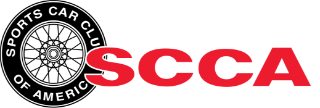 SCCA COVID-19 EVENT PROTOCOL UPDATEBased on the revised CDC guidelines surrounding COVID-19 released May 13, 2021, we are revising the SCCA COVID-19 Event Protocol for participants, event support, staff and drivers as follows for all National-led events. We recommend this course of action for Regions as appropriate, and as local guidelines allow.GuidelinesIf you are fully vaccinated against COVID-19, masks are no longer required indoors or outdoors UNLESS local regulatory authorities or venues have specific mask requirements in place.If you are not vaccinated, you may still attend and participate in SCCA events. However, in line with the latest CDC guidelines, it is recommended that you continue to wear a mask indoors and when near others. This is subject to any mask requirements by local regulatory authorities and/or venue management.When in doubt, all event organizers should continue to “look local” to ensure we meet any and all local COVID-19 protocol requirements.Regardless of any national or local directives, all individuals remain free to wear a mask in any setting at any SCCA event, should they choose to.Additional GuidelinesSCCA National Staff is reviewing and updating special-case guidelines for loaner helmets, passenger ride-alongs and similar event-specific elements. We expect to publish those on this page later in the week of May 17. Watch scca.com for further updates. CDC Updated Guidelines Choosing Safer ActivitiesUpdated May 13, 2021What You Need to KnowIf you are fully vaccinated, you can resume activities that you did before the pandemic.Fully vaccinated people can resume activities without wearing a mask or physically distancing, except where required by federal, state, local, tribal, or territorial laws, rules, and regulations, including local business and workplace guidance.If you haven’t been vaccinated yet, find a vaccine.Terms of Use - Privacy Policy - Contact Support - 1-800-770-2055© 2021 Sports Car Club of AmericaOfficial SCCA Partners:SCCA Subsidiaries:  SCCAFoundation.org | SCCAProRacing.com | SCCA-e.comSCCA Affiliate Sites:  FRAmericas.com | F4USChampionship.com | GoTransAm.comWe thank you in advance for your continued support.Rosa Lee SmartNational/Chief RegistrarHouston Region SCCA